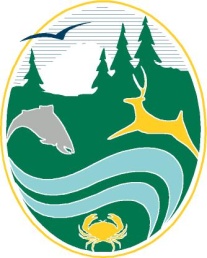 Washington Department of Fish and Wildlife Wildlife Director Decision1:00 PM2023 Wildlife Season Setting Briefing and Public hearing- Anis Aoude, Ottie Holcomb, Kyle Spragens, and Kyle GarrisonLocation:  Zoom Link (https://us06web.zoom.us/j/82106643920)
Join by telephone: 1-253-205-0468 or 888 475 4499 (Toll Free) Webinar ID: 821 0664 3920Agenda topics:Migratory WaterfowlDeerElkBighorn Sheep, Moose, and Mountain GoatLandowner Hunting Permits (LHP)Public CommentRegistrants will be called upon in the order of their time stamped registration. You will have three minutes to speak unless the Hearings Officer sets a lesser time at the onset of the agenda item.Information on how to register:If you are interested in providing verbal public comment, please register here. The following registration deadlines are in effect: 
Registration for public comment closes at 8 am on Sunday, March 26, 2023.All information entered on the form is subject to public disclosure.Information on how to register:If you are interested in providing verbal public comment, please register here. The following registration deadlines are in effect: 
Registration for public comment closes at 8 am on Sunday, March 26, 2023.All information entered on the form is subject to public disclosure.